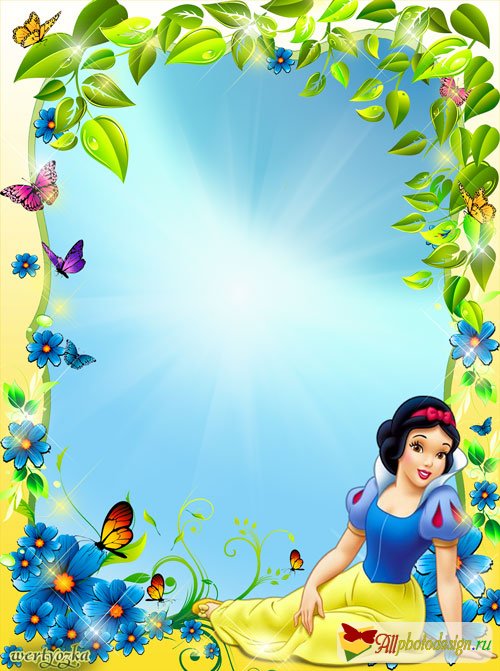  ПОНЕДЕЛЬНИК     Социальный мир/труд/ОБЖ:       09.45  – 10.00          Окружающий мир/Чтение         художественной литературы:         09.45  – 10.00                               Физкультура:       16.00 –  16.15ВТОРНИК                           Развитие речи:         09.45  – 10.00                                       Музыка:         16.00 –  16.15СРЕДА                               Математика:          09.45  – 10.00                               Физкультура:         16.00 – 16.15ЧЕТВЕРГ                    Аппликация/лепка/                      конструирование:          09.45  – 10.00                                      Музыка:          16.00 – 16.15ПЯТНИЦА                                  Рисование:         09.45  – 10.00    Физкультура:         16.00 – 16.15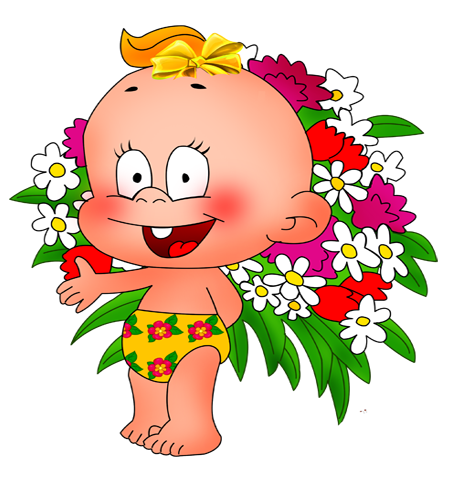 